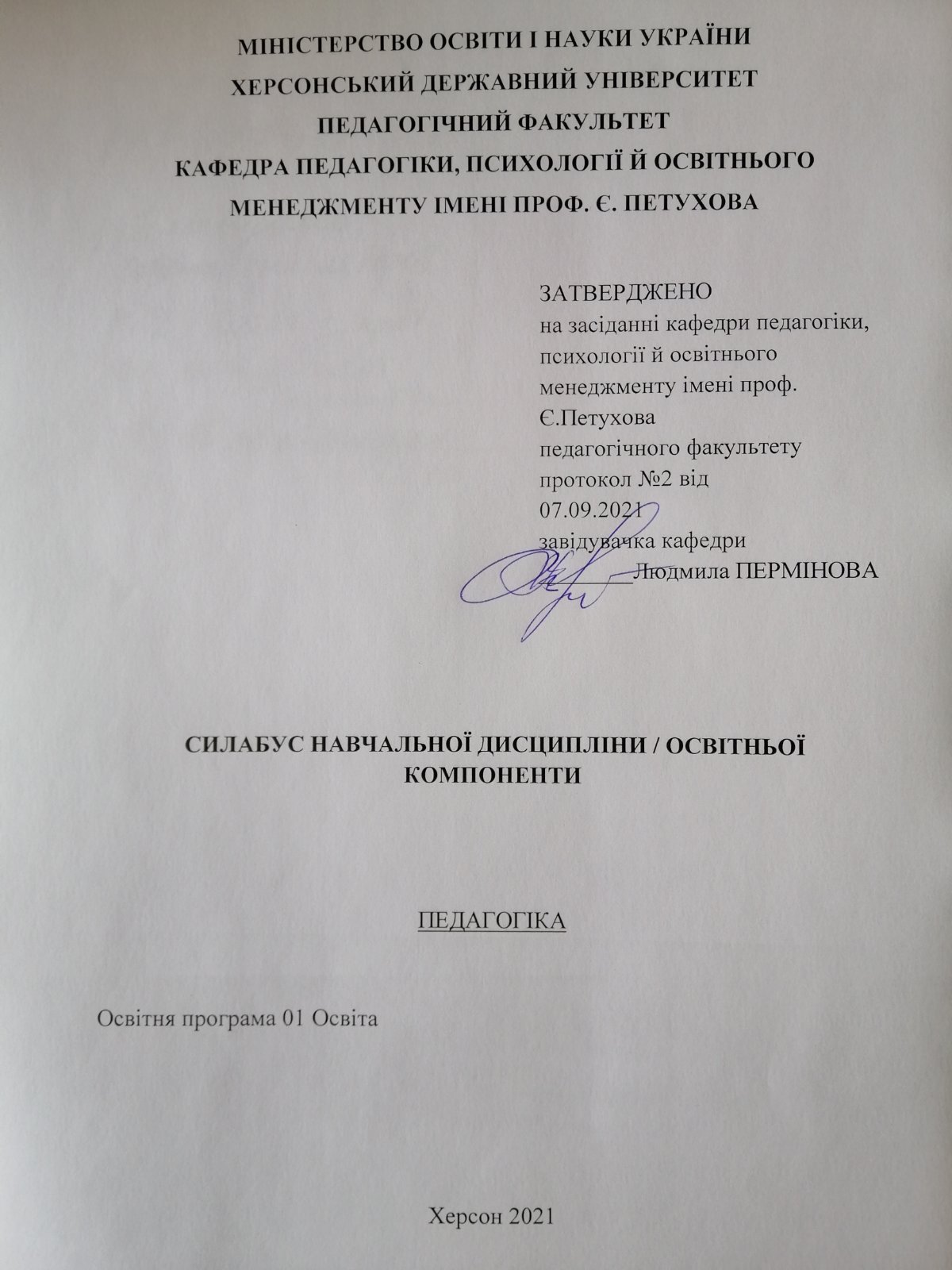 Анотація курсуКурс “Педагогіка” займає провідне місце у загальній системі психолого-педагогічної підготовки майбутніх учителів (тренерів) у вищих закладах освіти. Він сприяє оволодінню студентами основами  сучасної педагогічної науки, формуванню у них професійних умінь і навичок, педагогічного мислення і  компетентності. Головне спрямування під час вивчення цього курсу – максимально використати  творчий потенціал, активність, самостійність і відповідальність кожного студента у процесі засвоєння  теоретичного і практичного матеріалу, формуванні творчої індивідуальності майбутнього педагога. Вивчення педагогіки в умовах кредитно-модульної технології навчання забезпечує можливість майбутньому фахівцеві стати суб’єктом навчальної діяльності, розширює межі педагогічної творчості, пропонує варіативність змісту, завдань і технологій навчання, забезпечує загальнопедагогічну і  професійну підготовку майбутнього вчителя, озброює студентів ґрунтовними знанням теоретичних  основ сучасної педагогіки необхідних для організації навчання і виховання учнів в умовах реформування освіти відповідно до Закону України «Про освіту». Мета та завдання курсу: формування у здобувачів вищої освіти знань про процеси навчання, виховання, розвитку і формування, про історичні аспекти становлення освіти, про систему виховання в Україні, сприяння розвитку педагогічного мислення майбутніх учителів.Програмні компетентності та результати навчання Результатом засвоєння студентами матеріалу навчальної дисципліни «Педагогіка» є сформованість у них програмних компетенцій:когнітивних, що передбачають використання теорій і понять, а також приховані знання, надбані з досвідом;функціональних (уміння і ноу-хау), а саме те, що людина повинна уміти робити в навчальному середовищі, в галузі подальшого навчання або соціальній діяльності;особистісних, що передбачають сформованість поведінкових умінь в конкретних ситуаціях;етичних, що базуються на системі особистих і професійних цінностей;мовних, що включають формування навичок володіння державною мовою як в усній, так і письмовій формі;соціогенних та професійних, які включають формування професійних, світоглядних і громадських якостей майбутнього фахівця, розвиток професійних здібностей як передумови подальшого самостійного професійного зростання, поглиблення інтелекту, мотивації та всієї системи ціннісних орієнтацій, формування соціальних цінностей у контексті професіоналізації.Програмні результати навчанняРозвиток у студентів педагогічного мислення, здатності до аналізу педагогічних явищ та процесів, стратегій і нових розробок у галузі освіти, виховання,  розвитку і соціалізації особистості та їх планування та прогнозування.Усвідомлення мети, основних завдань та способів їх досягнення в педагогічній діяльності з учасниками педагогічного процесу.Сформованість системи знань з теоретичних основ педагогіки (про сутність і закономірності розвитку, анатомо-фізіологічні, психологічні та вікові особливості школярів; теорію виховання учнів у різних типах та рівнях освітніх закладів; суть процесу навчання, його структуру, психолого-педагогічні основи навчально-пізнавальної діяльності учнів; методологію і методи науково-педагогічного дослідження; специфіку роботи класного керівника, вихователя), а також відповідних умінь і навичок (визначати конкретні завдання освітнього впливу, виходячи із провідної мети національної школи, рівня вихованості учня, дитячого колективу, стану навколишнього середовища, володіти методами і формами організації освітнього процесу, педагогічної діагностики, аналізу та прогнозування; регулювати і корегувати міжособистісні стосунки в учнівському колективі; забезпечити єдність виховних впливів школи, сім’ї , позашкільних навчальних закладів та громадськості; організувати самовиховання, самоосвіту і саморозвиток особистості учнів; застосовувати сучасні технології наукової організації педагогічної праці; аналізувати, узагальнювати і використовувати інноваційний педагогічний досвід, результати наукових досліджень).Готовність до творчого використання педагогічних умінь та навичок у майбутній практичній діяльності.Обсяг курсу на поточний навчальний рікОзнаки курсуТехнічне й програмне забезпечення/обладнання Політика курсу Курс передбачає індивідуальну та групову роботу. Середовище в аудиторії є дружнім, творчим, відкритим до конструктивної критики. Усі завдання, передбачені програмою, мають бутивиконані у встановлений термін. Якщо здобувач вищої освіти відсутній з поважної причини, він/вона презентує виконані завдання під час консультації викладача. Під час роботи над індивідуальними науково-дослідними завданнями та проектами не допустимо порушення академічної доброчесності. Презентації та виступи мають бути авторськими оригінальними.Схема курсуКритерії оцінювання основних видів робіт з педагогікиОсновні вимоги до бібліографічного спискуз педагогічної проблематикиСкладання бібліографічного списку є одним з видів робіт студентів денної форми навчання, що сприяє поглибленню й систематизації знань і застосовується в навчальній роботі з метою посилення засвоєння і осмислення теоретичної інформації. Студент обирає педагогічну персоналію, проблему розвитку школи та освіти в Україні, національної педагогічної думки і, користуючись каталогами бібліотек, пошуковими системами мережі Інтернет, добирає джерела, в яких висвітлена обрана тема, оформлює їх згідно чинних вимог, представлених у Додатку 1. Підготовлений бібліографічний список у встановлений термін подається викладачеві на перевірку. Зміст бібліографічного списку.Складаючи бібліографічний список з історіографії історії педагогіки, студент повинен добирати джерела осмислено, враховуючи специфіку роботи з історико-педагогічними джерелами:наявність різних за типом (монографій, періодичних видань, книг, інтернет-ресурсів, дисертаційних досліджень), за періодом видання(аутентичні, радянського періоду, сучасні) і за географією видання джерел(радянського періоду (вітчизняні та закордонні), сучасні (українські, країн близького зарубіжжя, закордонні)).Структура та оформлення.Загальний обсяг бібліографічного списку з теми повинен нараховувати не менше 25 джерел. Текст набирається шрифтом Times New Roman, кегль 14, міжрядковий інтервал – 1,5. Сторінки мають бути пронумеровані. Джерела бібліографічного списку розташовуються за алфавітом.  Перевірка та оцінювання бібліографічного списку.При оцінюванні бібліографічного списку викладач має враховувати основні вимоги до змісту, структури та оформлення бібліографічного списку. Основним є дотримання студентами таких вимог:Правильність оформлення бібліографічного списку згідно вимог.Наявність різних за типом джерел (монографій, періодичних видань, книг, інтернет-ресурсів, дисертаційних досліджень).Наявність різних за періодом видання джерел.Наявність різних за географією видання джерел.Загальний обсяг бібліографічного списку з теми повинен нараховувати не менше 25 джерел.Відповідність джерела обраній проблематиці.Основні вимоги до оцінювання усної та письмової відповіді педагогічного спрямуванняОсновні вимоги до оцінювання реферату, присвяченого проблемам педагогічній проблематиціОдним з видів робіт, що передбачені робочою програмою, є написання реферату, тема якого обирається студентом довільно з числа рекомендованих кафедрою або висувається за власною ініціативою й погоджується викладачем.При написанні реферату важливе місце займає підбір і аналіз наукових джерел. У рефераті узагальнюються теоретичні положення, що містяться в спеціалізованій літературі з досліджуваної проблематики, аналізується стан джерельної бази, розкривається значення даної теми в сучасних умовах, виявляються проблеми та розробляються пропозиції щодо їх вирішення. До загальних вимог, що ставляться до реферату можна віднести: чіткість та логічну послідовність викладення матеріалу; переконливість аргументації; стислість та точність формулювання зазначених питань; конкретність викладення отриманих результатів. Структура та оформлення.Реферат має  містити такі обов’язкові елементи:  титульний аркуш; зміст;  вступ;  основну частину;  висновки;  список використаних джерел;  додатки.  Текст реферату друкується шрифтом Times New Roman, кегль 14, міжрядковий інтервал – 1,5. Сторінки мають бути пронумеровані. Обсяг реферату повинен бути не менше 10 машинописних (15 рукописних) аркушів формату А4. У вступі необхідно визначити актуальність теми, сучасний стан проблеми, що розглядається, мету та завдання дослідження. Основна частина повинна базуватися на виборі напряму дослідження, вона складається з огляду літератури, узагальнення теоретичного та аналітичного матеріалу. У висновках необхідно дати найбільш важливі теоретичні і практичні результати дослідження, які випливають з основної частини реферату. Логічно доповнює і завершує реферат список літератури. Відомості про джерела, що включені до списку, необхідно давати згідно вимогам стандарту, літературних джерел повинно бути не менше 10В процесі виконання реферату студент повинен виявити творчий підхід до аналізу літературних джерел, вміння самостійно працювати з законодавчими та нормативними актами, логічно і послідовно викладати основні положення, що розкривають зміст обраної теми, робити висновки та узагальнення. Під час наукового дослідження або роботи над доповіддю студент може виявити більшу ініціативу і самостійність у підборі літератури, складанні плану роботи. Це необхідно не тільки для розвитку вміння самостійно опрацьовувати літературу, систематизувати прочитаний матеріал, а й для закріплення теоретичних знань, набутих під час вивчення дисципліни .Критерії оцінювання методичної розробки.Зміст методичної розробки виховного заходуПідготовка студентами методичної розробки виховного заходу базується на вивченні  теорії та методики організації виховної роботи у загальноосвітніх закладах. Викладення матеріалу методичної розробки повинно складатися відповідно таких етапів: підготовчого (психолого-педагогічне обґрунтування форми виховного впливу), основного (виклад розгорнутого сценарію виховного заходу),  підсумкового (самоаналіз проведеного виховного заходу). Під час написання методичної розробки студент має проявити творчий підхід до підготовки, проведення та аналізу виховного заходу, визначити особливості взаємодії класного керівника з учнем та учня з учнівським колективом. Структура та оформленняОбсяг методичної розробки виховного заходу має становити 8–10 друкованих сторінок формату А4 (без врахування додатків). Текст набирається шрифтом Times New Roman, кегль 14, міжрядковий інтервал – 1,5. Сторінки мають бути пронумеровані. Матеріал розподіляється відповідно до схеми. Стиль викладу матеріалу має бути науково-діловим, з дотриманням стилістичних і граматичних норм. У  змісті необхідно визначити форму проведення, цілі заходу, етапи підготовчої роботи, розгорнутий сценарій, самоаналіз (за схемою). Титульна сторінка методичної розробки виховного заходу оформлюється відповідно до встановлених норм. Оцінювання методичної розробкиВикладач має перевірити методичну розробку виховного заходу не пізніше трьох днів з дня надходження її на кафедру. При оцінюванні характеристики викладач має брати до уваги основні вимоги до її змісту, структури та оформлення.Методична розробка виховного заходу оцінюється  з урахуванням таких позицій:якість психолого-педагогічного обґрунтування форми виховного впливу; відповідність змісту сценарію виховного заходу його темі; обґрунтованість основних положень самоаналізу проведеного виховного заходу;аналіз недоліків під час проведення виховного заходу;повнота та змістовність висновків; наявність в сценарії виховного заходу списку використаних джерел;наявність додатків;дотримання правил оформлення роботи.Критерії оцінювання методичної розробки виховного заходуМетодична розробка виховного заходу оцінюється на "5, якщо:методична розробка виховного заходу відзначається змістовністю та практичною значущістю;матеріал методичної розробки виховного заходу добре структурований, логічно викладений;зміст самоаналізу виховного заходу повністю відповідає схемі; здійснено ґрунтовний аналіз недоліків, допущених під час проведення виховного заходу;висновки достовірно відображають результати виховного впливу проведеного заходу на особистість учнів;список використаних джерел містить сучасні видання;рекомендації щодо взаємодії учасників заходу є обґрунтованими та мають практичний характер;додатки (за наявністю) за змістом ґрунтовні, містять конкретний матеріал відповідно до теми заходу;роботу оформлено з дотриманням встановлених вимог.Методична розробка виховного заходу оцінюється на 4,5, якщо:методична розробка виховного заходу в цілому відзначається змістовністю та практичною значущістю;матеріал методичної розробки виховного заходу структурований, логічно викладений;зміст самоаналізу виховного заходу відповідає схемі; здійснено аналіз недоліків, допущених під час проведення виховного заходу;висновки відображають результати виховного впливу проведеного заходу на особистість учнів;список використаних джерел містить сучасні видання;наявні рекомендації щодо взаємодії учасників заходу мають практичний характер;наявні додатки містять конкретний матеріал відповідно до теми заходу;оформлення роботи в цілому відповідає встановленим вимогам.Методична розробка виховного заходу оцінюється на 4, якщо:зміст методичної розробки виховного заходу має практичну значущість;матеріал методичної розробки виховного заходу в цілому структурований;зміст самоаналізу виховного заходу в цілому відповідає схемі; в цілому проаналізовано недоліки проведеного виховного заходу;висновки в цілому відображають результати виховного впливу проведеного заходу на особистість учнів;наявний список використаних джерел;наявні рекомендації щодо взаємодії учасників заходу мають практичний характер;додатки містять матеріал відповідно до теми заходу;в оформленні роботи зустрічаються певні технічні помилки та огріхи.Методична розробка виховного заходу оцінюється на 3,5, якщо:зміст методичної розробки виховного заходу має не достатню практичну значущість;матеріал методичної розробки виховного заходу не достатньо структурований;зміст самоаналізу виховного заходу не повністю відповідає схемі; наведено недоліки проведеного виховного заходу;висновки не повно відображають результати виховного впливу проведеного заходу на особистість учнів;до списку використаних джерел внесені видання, що не відповідають тематиці заходу;рекомендації щодо взаємодії учасників заходу не мають практичного характеру;додатки відсутні;в оформленні роботи зустрічаються значні технічні помилки та огріхи.Методична розробка виховного заходу оцінюється на 3, якщо:зміст методичної розробки виховного заходу не має практичної значущості;матеріал методичної розробки виховного заходу не структуровано;зміст самоаналізу виховного заходу не відповідає схемі; недоліки проведеного виховного заходу не визначено;висновки не відображають результати виховного впливу проведеного заходу на особистість учнів;до списку використаних джерел внесені видання, що не відповідають тематиці заходу;рекомендації щодо взаємодії учасників заходу не мають практичного характеру;додатки відсутні;в оформленні роботи зустрічаються значні технічні помилки та огріхи.Методична розробка виховного заходу оцінюється на 1 якщо:зміст та матеріал методичної розробки виховного заходу не відповідають тематиці;самоаналіз виховного заходу відсутній; до списку використаних джерел внесені видання, що не відповідають тематиці заходу;рекомендації щодо взаємодії учасників заходу  відсутні;додатки відсутні;робота оформлена без дотримання відповідних вимог. Методична розробка виховного заходу оцінюється на 0, якщо вона  не представлена на кафедру для перевірки.РЕКОМЕНДОВАНА ЛІТЕРАТУРАОсновна:Андрієвський Б.М. Методичний посібник  для курсу «Основи педагогічних досліджень» / Б.М. Андрієвський. – Мукачево : МДУ, 2010. – 57 с.Бабанский Ю.К. Педагогика: Учеб. пособие для студентов пед. ин-тов. —  М.: Просвещение, 1989.  Бабіч Л.В., Кузьменко В.В., Слюсаренко Н.В. Науково-педагогічна діяльність Є.І. Петухова (до 85-річчя від дня народження). Таврійський вісник освіти.2010.№ 4. С. 252 – 256.Березівська Л.Д. Реформування шкільної освіти в Україні у ХХ столітті: монографія / Л.Д. Березівська. – К.: Богданова А.М., 2008. – 406 с.Волкова Н.П. Педагогіка: навч.посіб. / Н.П. Волкова.-4-те вид., стереотип. – К.: Академвидав, 2012. – 616 с.Галузинський В.М., Євтух М.Б. Педагогіка: теорія та історія: навч. посіб. – К.: Вища шк., 1995. – 237 с.Гончаренко С.У. Український педагогічний словник / Семен Устимович Гончаренко. – К.: Либідь, 1997. – 374 с.Дем’янюк Т.Д. Духовно-моральне виховання особистості: інноваційний підхід: [навчально-метод. посібник] / [Дем’янюк Т.Д., Бех І.Д., Байрамова М.Г., Мельничук Л.С.] // Інститут інноваційних технологій і змісту освіти; Рівненський держ.гуманітарний ун-т. – К.: Волинські обереги, 2007. – 316 с.Дубасенюк О.А. Практичні завдання та задачі з курсу педагогіки: навч. посібник. - Житомир:Вид-во Житом.держ.пед.ун-т, 2003.Зайченко І.В. Педагогіка: навч.посіб. для студ.вищ.пед.навч.закл. /                І.В. Зайченко. – [2-ге вид.]. – К.: “Освіта України”, “КНТ”, 2008. – С. 262 – 290.Зайченко І.В. Педагогіка: [навч.посібник]. / І.В. Зайченко. – К.: Освіта України, 2009. – 620 с.Калошин В.Ф. Професійне удосконалення педагога професійно-технічного закладу: методичний посібник / Володимир Федорович Калошин. – Київ: ІПТО НАПН України, 2015. – 103 с.Карпенчук С.Г. Теорія та методика виховання: навч.посіб. /           С.Г. Карпенчук. – [2-ге вид.]. – К.: Вища школа, 2005. – С. 71 – 107.Коменский Я.А. Великая дидактика. Хрестоматия  по истории  зарубежной  педагогики / Сост. А.И. Пискунов. – М., 1981. – С.80 – 161.Колупаєва А.А. Діти з особливими освітніми потребами та організація їх навчання наук.-метод.посібн. / А.А. Колупаєва,       Л.О. Савчук. – Видання доповнене та перероблене – К.: Видавнича група «АТОПОЛ», 2011. – 274 с.Кузьмінський А.І. Педагогіка: [підруч.] / А.І. Кузьмінський,                         В.Л. Омеляненко. – К.: Знання, 2007. – С. 69 – 71, 216 – 217, 265 – 319.Лозова В.І., Троцко Г.В. Теоретичні основи виховання і навчання: навч. посібник /Харк. держ. пед. ун-т ім. Г.С. Сковороди. – 2-е вид., випр. та доп. — Харків: „ОВС”, 2002. Любар О.О., Стельмахович  М.Г., Федоренко Д.І. Історія  української педагогіки. / За ред. М.Г. Стельмаховича. – К.: ІЗМН, 1998. – 356 с.Макаренко А.С. Педагогічна поема / А.С. Макаренко. – К.: Учпедгиз, 1977. – С. 507.Макаренко А. С. Про мій досвід / А. С. Макаренко // Твори в 7 т. –  К., 1954. – Т.5. – С. 231 – 253.Маценко Л.М. Педагогіка  сімейного виховання : підручник /      Л.М. Маценко. – К.: ЦП «Компринт», 2015. – 376 с.Мойсеюк Н.Є. Педагогіка : навч . посіб . / Н. Є. Мойсеюк.  4-е вид. – К., 2003. – С.242 – 297 , 348 – 364 . Наволокова Н.П. Практична педагогіка. 99 схем і таблиць – автори – уклад. Н.П. Наволокова, В.М. Андреєва. – Х.: Вид. група “Основа”, 2011. – 117,[3] с. (Серія “Золота педагогічна скарбниця”).Омельяненко С.В. Педагогіка: тестові завдання: навч. посіб. – К.: Знання, 2008. – 391 с. – (Вища освіта ХХІ століття).Орієнтовний план виховної роботи класних керівників 5 – 11 класів.  – Тернопіль : СПМ “Астон”, 2000. – 43 с.Педагогіка: навч. посіб. / В.М.Галузяк , М.І.Сметанський, В.І. Шахов. – 2-е вид., випр. і доп. – Вінниця: „ Книга-Вега ”, 2003. – 416 с.Педагогічна майстерність : підручник / [І. А. Зязюн,                          Л. В. Крамущенко, Кривонос І.Ф. та ін. І; За ред. Зязюна І.А. – [2-е вид., допов. і гіереробл.]. – К. : Вища школа, 2004. – С. 10 – 41; 186 –  203.Пєхота О.М. Основи педагогічних досліджень : навч.посіб. /        О.М. Пєхота, І.П. Єрмакова. – 2-ге вид., переробл. і доповн. – К.: Знання, 2013. – 287 с. – (Вища освіта ХХІ століття).Пометун О., Пироженко Л. Сучасний урок. Інтерактивні технології навчання. – К., 2004. – 92 с.Приходько В. Впровадження новітніх технологій у вищій школі // Постметодика. – 2002. – №2-3. – С.114 – 118.Радул В.В. Соціальна зрілість особистості: монографія / В.В. Радул. – Харків: Мачулін, 2017. – 442 с.Соловей М.І., Кудіна В.В., Спіцин Є.С. Професійно-педагогічна підготовка майбутнього вчителя в кредитно-модульній системі організації навчання : навч. посіб.- 3-є вид., доповн. – К.: Ленвіт, 2013. – 414  с.Слюсаренко Н.В., Філіппова В.П., Романько Т.І. Методичні рекомендації з питань педагогічної практики студентів вищих навчальних закладів (психолого-педагогічний розділ) – Херсон: Видавництво ХДУ, 2003. – 68 с.Сиротенко Г.О. Шляхи оновлення освіти. Науково-методичний аспект: інформаційно-методичний збірник. – Х.: Видав. гр. „Основа”, 2003. – 96сСухомлинський В.О. Серце віддаю дітям. –К., 1987. – С. 13 – 234.Сухомлинський В.О.Павлиська середня школа. – К., 1969. – 400с.Степанов О.М., Фіцула М.М. Основи психології і педагогіки: посібник / О.М. Степанов. М.М. Фіцула – К.: Акдемвидав, 2003. – 504 с. Сухомлинсъкий В. О. Лист про педагогічну етику /                            В. О. Сухомлинський // Вибр. тв. : В 5 т.  – К. : рад. школа, 1997. –   Т. 5. – С. 591 – 600.Сухомлинський В. О. Методика виховання колективу /                     В. О. Сухомлинський // Вибр. тв.: В 5 т.  –  К. : рад. школа, 1997. –  Т. 1. – С. 588 – 604; 613 – 637.Сухомлинський В. О. Серце віддаю дітям / В. О. Сухомлинський // Вибр. тв. : У 5 т. – К., 1977. – Т. 3. – С. 7 – 18; 162 – 176.Сухомлинський В. О. Слово про слово / В. О. Сухомлинський // Вибр. тв. : В 5 т.  –  К. : рад. школа, 1997.  – Т. 5. – С. 160 – 167.Сухомлинський В. О. Сто порад учителеві / В. О. Сухомлинський // Вибр. тв. : У 5 т. (порада 1). – К., 1976. –Т. 2. – С. 420 – 425.Сухомлинський В. О. Як любити дітей / В. О. Сухомлинський // Вибр. тв. : В 5 т. – К. : рад. школа, 1997. – Т. 5. – С. 292 – 308.Тарапака Н.В., Мартін А.М. Педагогічні ідеї В.О. Сухомлинського в практиці сучасного закладу дошкільної освіти: [навчально-методичний посібник] / Н.В. Тарапака, А.М. Мартін. – Кропивницький: КЗ «КОІППО імені Василя Сухомлинського», 2018. – 10 с.Фіцула М.М. Педагогіка: навч . посіб. / М.М.Фіцула . – 2- ге вид. –  К.: для студентів вищих педагогічних закладів освіти. – К.: Академвидав, 2003. – 528 с.Хрестоматия «Фребельпедагогика»: навч. посіб. / упоряд. Петухова Л.Є., Анісімова О.Е. – Херсон: айлант, 2013 – 236 с.Ягупов В.В. Педагогіка. Навч. посіб. / В.В. Ягупов. – К.: Видавництво “Либідь”, 2002. – 560 с. Додаткова:Антонова О.Є. Обдарованість: досвід історичного і порівняльного аналізу : монографія / О.Є. Антонова. – Житомир: ЖДУ, 2005. –    456 с.Акмедосягнення науковців Житомирської науково-педагогічної школи: монографія / за ред. О. А. Дубасенюк. – Житомир : Вид-во ЖДУ ім. І. Франка, 2016. – 404 с. 3.	Виноградова Т. В. Книга класного керівника Т В. Виноградова. –  Харків : Основа, 2006. – 128 с.4.	Донцов А. В. Реалізація інноваційних виховних технологій у системі вищої освіти / А. В. Донцов// Науковий вісник Чернівецького університету ; 36. наук. пр. – Чернівці : Рута, 2007. – Вип. 335. Педагогіка та психологія. – С. 65 – 70.5.	Енциклопедія освіти / гол.ред. В.Г. Кремень. – К.: Юрінком 2008. – 1040 с.6.	Збірник наукових праць “Педагогічні науки” [ред. колегія: Барбіна Є.С. – відпов. редактор та ін. Херсон: Видавничий дім “Гельветика”, 2015]. – Випуск LXVIII.– 	С. 137 – 144  (Фахове видання).7.	Інноваційні педагогічні технології у системі неперервної професійної освіти. Монографія / За ред. С. С. Вітвицької, доктора педагогічних наук, професора. – Житомир: «Полісся», 2015. – 368 с.8.	Концепція екологічної освіти України // Директор школи. – 2002. –  № 16 (2008). – С. 20 .9.	Маловідомі першоджерела української педагогіки (друга половина ХІХ – ХХ ст.): Хрестоматія / Упоряд.: Л.Д. Березівська та ін. – К.: Наук. світ, 2003. – 418 с.11.	Мартиненко С. М. Пріоритети виховної роботи в сучасній школі / Відкритий урок : розробки, технології, досвід / С. М. Мартиненко // Освітянський науково-методичний журнал.  –  2006. – С. 62 – 65.12.	Махатма Ганді. Педагогіка ненасильства / Переклад з англійської вступний нарис та упорядкування В.А. Василенка. – Кіровоград : «Імекс-ЛТД», 2016. – Вид. 2-ге, доп. – 400 с.13.	Національна стратегія розвитку освіти України на 2012 – 2020 роки. – 21 с.14.	Нечепоренко Л.С. Педагогічна майстерність. Монографія.– Харків: ХНУ, 2009. – 223 с.15.	Нова українська школа: основи Стандарту освіти / [ред. кол.: Л. Гриневич та ін.; за заг. ред. М. Товкало]. – Львів. 2016. – 64 с. 16.	Нова українська школа: порадник для вчителя / під заг.ред.          Бібік Н.М. – К.: ТОВ «Видавничий дім «Плеяди», 2017. – 206 с.17.	Педагогічний альманах : збірник наукових праць / редкол. В.В. Кузьменко (голова) та ін. – Херсон: КВНЗ «Херсонська академія неперервної освіти», 2015. – Випуск 26. – 319 с.18.	Педагогічний словник / за ред. М.Д. Ярмаченка. К.: Педагогічна думка, 2001. – 516. 19.	Практична педагогіка виховання / За ред. М. Ю. Красовицького. — К. : Плай, Івано-Франківськ, 2000.20.	Професійно-педагогічна освіта: сучасні концептуальні моделі та тенденції розвитку: Монографія / Авт. кол. О.А. Дубасенюк,         О.Є. Антонова, С.С. Вітвицька, Н.Г. Сидорчук, О.М. Спірін, Н. В. Якса та ін. / За заг. ред. проф. О.А. Дубасенюк. – Житомир: Вид-во ЖДУ ім. І. Франка, 2006.– 316 с.21.	Пустовіт Г.П. Теоретико-методичні основи екологічної освіти і виховання учнів 1 – 9 класів у позашкільних навчальних закладах: Монографія. – К. – Луганськ: Альма-матер, 2004. – 54 с.22. 	Бех І.Д. Виховання особистості: У 2-кн. – Кн.1.:Особистісно орієнтований підхід. Теоретико-технологічні засади. – К.: Либідь, 2003.23.	Сухомлинський В.О. Павлиська середня школа /                             В.О. Сухомлинський // В.О. Сухомлинський. Вибрані твори : в 5 т. / редкол.: О.Г. Дзеверін (голова) та ін. – Л.: Радянська школа, 1976. – Т.4. – 1977. – С.7 – 390.24.	Токарева Н. М. Сучасний підліток у системі психолого-педагогічного супроводу : монографія / Н. М. Токарева,                   А. В. Шамне, Н. М. Макаренко. – Кривий Ріг, 2014Інформаційні ресурси (Основні web-сторінки в Internet):Волошина Г.П., Багрій О. Рідна мова як засіб громадянського виховання у педагогічній спадщині В.О. Сухомлинського URL: http //dspace.udpu.org.ua:8080/…/Багрій%20ОЛЕКСАНДРА.pdf.Державна цільова соціальна програма підвищення якості шкільної природничо-математичної освіти [Електроний ресурс].  Режим доступу : http: //zakon4.rada.gov.ua/laws/show/561-2011._osv/54258/. – Назва з екрану.Методи морального виховання [Електроний ресурс] // EducateUA. – Режим доступу: http://www.educateua.com/wonivs-1587-1.htmlМетоди педагогічних досліджень // Бібліотека он-лайн [Електронний ресурс] – Кїів, МОН, 2007. – Режим доступу: http://www.readbookz.com/bookНаціональна стратегія розвитку освіти в Україні на 2012 – 2021 роки [Електрон.ресурс]. – 2012. – Режим доступу: www.mon.gov.ua/ - images/files/news/12/05/4455/pdf.Національна стратегія реформування системи інституційного догляду та виховання дітей на 2017 – 2026 роки [Електронний ресурс] / Режим доступу: https: // docs.google. com/  viewer?-embedded=true&url=http %ЗА%2F%2F zakon3.rada.gov.ua.Нова українська школа: Концептуальні засади реформування середньої школи (Концепція нової української школи. Документ пройшов громадські обговорення і ухвалений рішенням Колегії МОН від 27.10.2016): Електроний ресурс. // Режим доступу : konczepcziya.pdf – Foxit Phantom.Про науково-технічну інформацію: Закон України // www.liga.kiev.uaПро освіту: Закон України //www.liga.kiev.uaКонцепція реалізації державної політики у сфері реформування загальної середньої освіти «Нова українська школа» на період до 2029 року [Електронний ресурс]. – Режим доступу: http://osvita.ua/legislation/Ser.Назва навчальної дисципліни/освітньої компонентиПедагогіка  Викладач (і)Доцент Щербина В.Ю.Посилання на сайтhttp://ksuonline.kspu.edu/course/view.php?id=2154Контактний тел.0661590672E-mail викладачаVitaliysherbyna85@gmail.comГрафік консультаційЧетвер, тиждень А, 3 параКількість кредитів/годинЛекції (год.)Практичні заняття (год.)Самостійна робота (год.)3/90303030Рік викладанняСеместрСпеціальністьКурс (рік навчання)Обов’язкова/вибіркова компонента202012Тематика курсуТематика курсуТематика курсуТематика курсуТематика курсуТематика курсуТема, планФормазаняттяЛітератураЗавдання,годВагаоцінкиТермінвиконанняТема 1. Педагогіка як наука, її предмет та основні категорії Поняття про педагогіку. Соціалізація особистості як вирішальна умова суспільного життя та формування людини як суспільної істоти. Ретроспективний аналіз розвитку виховання. Академічна свобода, викладацька діяльність. Функції педагога: надання освітніх, психолого-педагогічних та ін. послуг, навчальна, виховна, розвиваюча,  адаптивна, гуманістична. Видатні вчителі минулого та сьогодення. Специфіка  педагогічної діяльності. Компоненти педагогічної діяльності. Галузі педагогічноїнауки.	Зв’язок педагогіки з іншими науками.Методи	науково- педагогічногодослідження.Лекція3, 10, 11, 15, 16,17, 21, 23Опрацюва ти конспект лекції та відповідні джерела2 год4Протягом  семестру згідно із розкладом занятьТема	2. Індивідуальна освітня траєкторія особистості Поняття про особистість і фактори її розвитку. Здібності, інтереси, потреби, мотивація, можливості і досвід, вибір освіти видів, форм і темпу здобуття освіти, суб’єктів освітньої діяльності освітніх програм, навчальних дисциплін і рівня їх складності, методів і засобів навчання. Елементи освітньої парадигми: цінності, мотиви, норми, мета, позиції учасників освітнього процесу: Мета виховання в педагогіці.Сучасні концепції про виховання особистостіЛекція11, 15, 17, 21,23Опрацюва ти конспект лекції та відповідні джерела2 год4Протягом  семестру згідно із розкладом занятьПротягом  семестру згідно із розкладом занятьТема 3. Педагогічний, освітній процес. Закономірності педагогічного процесу Сутність педагогічного процесу. Педагогічний процес як система. Цілісність педагогічного процесу. Взаємозв’язок виховання, навчання, розвитку, освіти з умовами, формами, методами їх здійснення. Закономірності та рушійні сили педагогічного процесу. Закономірності між: навчанням, вихованням і соціальним середовищем; завданнями та рівнем розвитку колективу.Лекція2, 3, 14, 15, 16,21, 23Опрацюва ти конспект лекції та відповідні джерела4 год4Протягом  семестру згідно із розкладом занятьПротягом  семестру згідно із розкладом занятьТема 4. Навчання як вирішальна умова соціокультурного розвитку людства.  Дидактика – теорія навчання та освітиПоняття про дидактику. Основні категорії дидактики: викладання, навчання, знання, уміння, навички, принципи навчання, методи, засоби та форми навчання. Актуальні проблеми дидактики на сучасному етапі. Взаємозв’язок дидактики і окремих методик.Поняття про процес навчання.Лекція3, 4, 6, 11, 14,15, 16, 17, 21,23Опрацюва ти конспект лекції4Протягом  семестру згідно із розкладом занятьПротягом  семестру згідно із розкладом занятьТема  5. Методи навчання як способи взаємодії суб’єктів освітнього процесу Підходи до класифікацій методів навчання: залежно від походження інформації (словесні, наочні, практичні), від мети (методи здобування нових знань, методи формування умінь та навичок, методи застосування знань на практиці, методи творчої діяльності, методи закріплення знань, умінь та навичок, методи перевірки та оцінювання знань, умінь та навичок), за¬лежно від логіки побудови навчального матеріалу (індуктивні, дедуктивні, традуктивні, аналітичні, синтетичні, узагальнення, порівняння, аналогії). Активні методи навчання. Прийоми навчання. Критерії вибору методів  навчанняЛекція15, 16, 17, 21Опрацюва ти конспект лекції4Протягом  семестру згідно із розкладом занятьПротягом  семестру згідно із розкладом занятьТема 6. Організаційні форми навчання. Урок як провідна форма організації  освітнього процесу у сучасному освітньому закладі Поняття про види організації навчання: догматичний, пояснювально-люстративний, проблемний, програмований та модульний. Поняття про форми організації навчання. Історичний розвиток загальних форм організації навчання. Становлення сучасних форм організації навчання. Класно-урочна система навчання. Урок як основна форма організації навчального процесу. Типи уроку та їх структура. Нестандартні уроки. Дидактичні, психологічні, виховні та гігієнічні вимоги до уроку. Підготовка вчителя до уроку. Дистанційна школа. Альтернативне навчання (змішане, домашнє, екстернатне).Альтернативні форми організації навчання у зарубіжній та вітчизняній практиці: белланкастерська, дальтон-план, мангеймська, метод проектів, бригадно-лабораторна та ін.Лекція10, 16, 17, 22Опрацюва ти конспект лекції4Протягом  семестру згідно із розкладом занятьПротягом  семестру згідно із розкладом занятьТема 7.Сутність процесу вихованняВиховання як складова соціалізації особистості. Сутність процесу виховання як керованої соціалізації особистості. Рушійні сили виховання. Мета соціалізації та виховання у суспільствах різних типів. Особливості формування особистості та виховання учнівської молоді у різних соціокультурних середовищах. Структура виховного процесу. Основні компоненти виховного процесу: цільовий, змістовний, операційно-діяльнісний, аналітико-результативний. Сучасні концепції виховання. Співвідношення процесів виховання, самовиховання, перевиховання.Поняття про суб’єкти та об’єкти виховного процесу.Співвідношення впливів педагога, учнівського колективу, природного та соціокультурного середовища та самовимоги особистості в процесі виховання.Лекція3, 4, 6, 11, 14,15, 16, 17, 21,23Опрацюва ти конспект лекції4Протягом  семестру згідно із розкладом занятьПротягом  семестру згідно із розкладом занятьТема 8.Зміст та основні напрями виховної роботи в сучасній школіСоціальне замовлення як вирішальний чинник формування мети виховання. Поняття про системи виховання. Логіка побудови виховної системи. Мета як системо утворююча компонента системи освіти. Фактори, що впливають на формування мети виховання особистості та учнівського колективу: суспільне та державне замовлення, вимоги освітнього процесу, рівень розвитку особистості та колективу, індивідуальні особливості особистості, Формування змісту виховної роботи у відповідності до мети виховання у закладі освіти. Напрями діяльності освітнього закладу з виховання учнів. Особливості реалізації завдань морального, розумового, естетичного, фізичного, трудового та патріотичного виховання в сучасній школі. Етапи процесу виховання: формування ідеалу, еталону; вивчення індивідуальних особливостей вихованця; реалізація програми виховання; спонукання особистості до самовиховання.Лекція3, 10, 11, 15, 16,17, 21, 23Опрацюва ти конспект лекції та відповідні джерела2 год4Протягом  семестру згідно із розкладом занятьПротягом  семестру згідно із розкладом занятьТема 9.Методи вихованняПоняття про методи виховання. Місце методів і форм навчання та виховання в освітній системі. Зворотній зв'язок як вирішальна умова керованої взаємодії суб’єктів виховного процесу. Організація зворотного зв’язку в системі освіти. Співвідношення методів навчання та виховання в освітньому процесі. Класифікація методів виховання. Методи формування свідомості особистості. Методи організації діяльності та формування досвіду суспільної поведінки. Методи стимулювання поведінки і діяльності особистості. Методи контролю і аналізу ефективності виховного процесу. Методи самовиховання особистостіЛекція2, 3, 14, 15, 16,21, 23Опрацюва ти конспект лекції та відповідні джерела4 год4Протягом  семестру згідно із розкладом занятьПротягом  семестру згідно із розкладом занятьТема 10.Організаційні форми виховної роботи в школі та позашкільних закладах  освітиПоняття про організаційні форми виховної роботи. Класифікація та характеристика основних організаційних форм виховання. Особливості використання індивідуальних форм виховної роботи. Індивідуальні форми виховної роботи у профілактиці девіантної та делінквентної поведінкиЛекція3, 10, 11, 15, 16,17, 21, 23Опрацюва ти конспект лекції та відповідні джерела2 год4Протягом  семестру згідно із розкладом занятьПротягом  семестру згідно із розкладом занятьТема 11.Формування колективу. Педагогічне керівництво формуванням колективуПоняття про учнівський колектив. Учнівський колектив його ознаки, структура. Закони життя учнівського колективу. Основи педагогічного управління колективом. Стадії розвитку колективу. Технологія формування дитячого колективу.Основні типи дитячих колективів. Посадова інструментовка учнівського колективу як механізм формування і управління суспільною думкою.Лекція3, 10, 11, 15, 16,17, 21, 23Опрацюва ти конспект лекції та відповідні джерела2 год4Протягом  семестру згідно із розкладом занятьПротягом  семестру згідно із розкладом занятьТема 12. Планування виховної роботи Планування виховної роботи як спосіб реалізації та досягнення виховної мети. Фактори, що впливають на формування виховних завдань. Типи планів. Взаємозалежність планів виховання первинних та вторинних учнівських колективів. Планування виховного процесу на основі сітки традицій. Побудова перспективних ліній колективу та особистості у планах виховної роботи. Використання завтрашньої та вчорашньої радості у вихованні особистості та колективуЛекція2, 3, 14, 15, 16,21, 23Опрацюва ти конспект лекції та відповідні джерела4 год4Протягом  семестру згідно із розкладом занятьПротягом  семестру згідно із розкладом занятьТема 13.Класний керівник – організатор виховної роботи з учнями. Функції, напрями і форми роботиФункції, напрями, форми і зміст роботи класного керівника. Планування та облік його роботи. Вимоги до плану виховної роботи класного керівника. Співпраця класного керівника з батьками учнів. Форми взаємозв'язку сім'ї та педагогічного колективу в педагогічному процесі. Реалізація принципу паралельної дії у вихованні в діяльності класного керівника.Лекція 2, 3, 4, 5, 6, 8,10, 11, 14, 15,16, 17, 21, 23.Опрацюва ти конспект лекції та відповідні джерела4 год4Протягом  семестру згідно із розкладом занятьПротягом  семестру згідно із розкладом занятьТема 14.Сімейне виховання Сім’я як провідний інститут соціалізації особистості дитини. Типи та структура сучасних сімей. Особливості та відмінності суспільного та сімейного виховання. Педагогіка сім’ї  як галузь  педагогічної науки. Зміст, мета, форми,  виховання дітей в сім’ї в умовах сьогодення.  Сімейні традиції вирішальний фактор впливу батьків на дитину. Провідні методи та форми сімейного виховання.Соціалізація дитини в умовах спільної роботи інститутів соціалізації (школи дошкільних позашкільних закладів).Лекція3, 10, 11, 15, 16,17, 21, 23Опрацюва ти конспект лекції та відповідні джерела2 год4Протягом  семестру згідно із розкладом занятьПротягом  семестру згідно із розкладом занятьТема 15.Нормативно-правове забезпечення Законодавство про освіту в  УкраїніОсвітній менеджмент. Принципи управління школою, законодавчої та нормативно-правової бази в українському освітньому просторі. Органи громадського самоврядування в освіті. Принципи управління системою освіти: принцип державотворення, науковості, демократизації, гуманізації, гласності, відкритості, регіональності, перспективності, цілеспрямованості, плановості, компетентності, оптимізації, ініціативи й активності, об’єктивності в оцінці виконання працівниками закладу своїх обов’язків, поєднання колегіальності з персональною відповідальністю, поєднання єдиноначальності й участі громадськості, пріоритету прав і свобод людини і громадянина; верховенства права; взаємної поваги та партнерстваЛекція2, 3, 14, 15, 16,21, 23Опрацюва ти конспект лекції та відповідні джерела4 год4Протягом  семестру згідно із розкладом занятьПротягом  семестру згідно із розкладом занятьТема 1 Загальні основи педагогіки1.	Педагогіка як наука, її предмет та основні категорії.2.	Індивідуальна освітня траєкторія особистості.3.	Методи науково-педагогічних досліджень.4.	Сучасні концепції про виховання особистості.5.	Ретроспективний аналіз формування мети громадського виховання в залежності від соціокультурних умов.6.	Педагогічний, освітній процес. Закономірності педагогічного процесу.7.	Загальні принципи педагогічного процесу.   Практичні заняття2,  3,  4,  5,  6, 8,10,   11,   12, 13,15,   16,   20, 21,23.Опрацюва ти відповідні джерела, 10 год.2.Протягом  семестру згідно із розкладом занятьПротягом  семестру згідно із розкладом занятьТема 2Дидактика – теорія освіти і навчання1.	Навчання як вирішальна умова соціокультурного розвитку людства. Дидактика – теорія навчання та освіти.2.	Методи навчання як способи взаємодії суб’єктів освітнього процесу. 3.	Засоби навчання.4.	Організаційні форми навчання. Урок як провідна форма організації освітнього процесу у сучасному загальноосвітньому закладі.5.	Технології навчання у сучасній школі.6.	Організація зворотного зв’язку у навчанні. Контроль і оцінювання результатів навчально-пізнавальної діяльності учнів.Практичні заняття2,  3,  4,  5,  6, 8,10,   11,   12, 13,15,   16,   20, 21,23.Опрацюва ти відповідні джерела, 8 год.2.Протягом  семестру згідно із розкладом занятьПротягом  семестру згідно із розкладом занятьТема 3Теорія виховання1.	Сутність процесу виховання.2.	Зміст та основні напрями виховної роботи в сучасній школі.3.	Методи виховання.4.	Організаційні форми виховної роботи в школі та позашкільних закладах освіти.5.	Учнівське краєзнавство. Використання народних традицій та обрядності у виховній роботі з учнями. 6.	Педагогіка співробітництва як основа формування особистості громадянина України.7.	Формування колективу. Педагогічне керівництво формуванням колективу.8.	Планування виховної роботи. 9.	Класний керівник – організатор виховної роботи з учнями. Функції, напрями і форми роботи. 10.	Вихованість школярів. Шляхи підвищення ефективності процесу виховання. 11.	Сімейне виховання.12.	Система роботи позашкільних освітніх закладів.Практичні заняття2,  3,  4,  5,  6, 8,10,   11,   12, 13,15,   16,   20, 21,23.Опрацюва ти відповідні джерела, 10 год.2.Протягом  семестру згідно із розкладом занятьПротягом  семестру згідно із розкладом занятьТема 4Основи управління школою1.	Законодавство про освіту в Україні.2.	Методична робота в закладах освіти.Практичні заняття2,  3,  4,  5,  6, 8,10,   11,   12, 13,15,   16,   20, 21,23.Опрацюва ти відповідні джерела, 2 год.2.Протягом  семестру згідно із розкладом занятьПротягом  семестру згідно із розкладом занять6. Система оцінювання курсу6. Система оцінювання курсу6. Система оцінювання курсу6. Система оцінювання курсу6. Система оцінювання курсу6. Система оцінювання курсу6. Система оцінювання курсуЗагальна система оцінювання курсуЗагальна система оцінювання курсуЗагальна система оцінювання курсуОцінювання здійснюється за національною та ECTS шкалою оцінювання на основі 100-бальної системи.Загальні 100 балів включають: 60 балів за лекційні і практичні заняття; 10 балів за самостійну роботу; 30 балів за екзамен. Оцінювання здійснюється за національною та ECTS шкалою оцінювання на основі 100-бальної системи.Загальні 100 балів включають: 60 балів за лекційні і практичні заняття; 10 балів за самостійну роботу; 30 балів за екзамен. Оцінювання здійснюється за національною та ECTS шкалою оцінювання на основі 100-бальної системи.Загальні 100 балів включають: 60 балів за лекційні і практичні заняття; 10 балів за самостійну роботу; 30 балів за екзамен. Оцінювання здійснюється за національною та ECTS шкалою оцінювання на основі 100-бальної системи.Загальні 100 балів включають: 60 балів за лекційні і практичні заняття; 10 балів за самостійну роботу; 30 балів за екзамен. Вимоги до письмової роботиВимоги до письмової роботиВимоги до письмової роботиКонцептуально конкретне й емпіричноверифіковане висвітлення питань і завдань ККР.Концептуально конкретне й емпіричноверифіковане висвітлення питань і завдань ККР.Концептуально конкретне й емпіричноверифіковане висвітлення питань і завдань ККР.Концептуально конкретне й емпіричноверифіковане висвітлення питань і завдань ККР.Семінарські заняттяУмови допуску до підсумкового контролюСемінарські заняттяУмови допуску до підсумкового контролюСемінарські заняттяУмови допуску до підсумкового контролюОцінюються за п'ятибальною системою. Виконання усіх передбачених форм навчальної роботи, які підлягають контрольному оцінюванню. Мінімальна кількість балів для позитивногозарахування курсу - 50 .Оцінюються за п'ятибальною системою. Виконання усіх передбачених форм навчальної роботи, які підлягають контрольному оцінюванню. Мінімальна кількість балів для позитивногозарахування курсу - 50 .Оцінюються за п'ятибальною системою. Виконання усіх передбачених форм навчальної роботи, які підлягають контрольному оцінюванню. Мінімальна кількість балів для позитивногозарахування курсу - 50 .Оцінюються за п'ятибальною системою. Виконання усіх передбачених форм навчальної роботи, які підлягають контрольному оцінюванню. Мінімальна кількість балів для позитивногозарахування курсу - 50 .ОцінкаКритерії оцінюваннязарахованоБібліографічний список складено з  дотриманням  всіх вимог, поданих вищене зарахованоБібліографічний список не складено або складено із суттєвим порушенням вище викладених вимогБалиКритерії оцінкиА – 5На основі досконалого знання матеріалу предмету студент набуті знання, вміння та навички використовує під час вирішення нестандартних задач. Вільно використовує міжпредметні зв’язки, орієнтується у періодичній та монографічній літературі з предмету. Легко знаходить відповіді на нестандартні, несподівані питання. У складних ситуаціях може провести аналіз на рівні теоретичного осмислення. Виявляє творчі здібності, нахил до самостійної науково-дослідної роботи, який проявляється у наявності наукових публікацій, виступах на наукових конференціях.В – 4,5Вільно володіє матеріалом у відповідності з програмою дисципліни. Знання, вміння та навички може самостійно використовувати у нестандартних ситуаціях навчального характеру. Проявляє інтерес до наукової та науково-популярної літератури з предмету. Самостійно опрацьовує рекомендовану та додаткову літературу з предмету. В процесі вивчення дисципліни іноді виконував реферати, що не передбачені робочою програмою дисципліни. Виявляє схильність до аналітико-синтетичної діяльності, здатен висловлювати власну думку що до вивченого матеріалу..С – 4На основі оволодіння матеріалом в обсязі робочої навчальної програми дисципліни під керівництвом викладача вміє зіставляти, узагальнювати, систематизувати інформацію про педагогічні явища. Цілком самостійно використовує набуті знання, вміння та навички в стандартних навчальних ситуаціях. Здатний контролювати свою діяльність. Під час контролю знань досить вільно складає алгоритм відповіді. Швидко знаходить необхідну інформацію в довідковій літературі. Ознайомлений з періодичними педагогічними виданнями поточного року.Д – 3,5Повністю відтворює інформацію, що викладена в базовому підручнику. Має значні утруднення під час користування додатковою та довідниковою літературою. Епізодичне знайомство з періодичними історико-педагогічними виданнями. Сформовані уміння може використовувати у стандартних ситуаціях, які закладені у навчальні завдання. Під час виправлення допущених помилок потребує деякої допомоги викладача. Виникають ускладнення при необхідності використання міжпредметних знань. Е – 3Самостійно відтворює головні положення, що викладені в базовому підручнику чи лекційному матеріалі. Ознайомлений  з основними термінами та категоріями дисципліни. Потребує допомоги викладача чи товаришів для відтворення систематизованого навчального матеріалу. Під час реалізації знань для вирішення практичних завдань потребує допомоги викладача на всіх етапах роботи. Часто допускає типові помилки, які здатен виправити за умов допомоги. Повністю відсутнє ознайомлення з інформацією, що викладена в додатковій літературі.FХ –  2Має уявлення про термінологію з дисципліни. Володіє навчальним матеріалом на фрагментарному рівні. Конспект з предмету носить не систематизований, фрагментарний характер. Не вміє скласти алгоритм відповіді. Не може відповісти на питання чи виконати практичну роботу без суттєвих помилок, на які не звертає уваги.F – 0Практично не знає термінології з курсу. Володіння навчальним матеріалом на рівні розпізнавання. Не може користуватися підручником, методичними рекомендаціями, іншими дидактичними засобами. Володіє тільки окремими прийомами практичної діяльності, яких недостатньо для формування вмінь.ОцінкаКритерії оцінюваннязарахованоРеферат відповідає   висунутим  вимогам, поданим вище. Дотримано повноту викладу та використання сучасних концепцій і джерел інформації. Роботу оформлено згідно з вимогами ,наявність посилання на джерела інформації,  наявні змістовні висновки.незараховано Реферат складено без дотримання поставлених вимог :плагіат,  невідповідність змісту роботи реаліям сьогодення, невідповідність змісту роботи плану, застарілість використаної нормативної та бібліографічної бази 